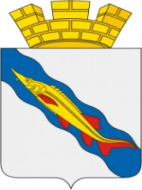 Отдел по делам ГО и ЧС администрации Ейского городского                                               поселения Ейского районателефон: 8 (86132) 2-35-38,	       E-mail: eysk_adm_go@mail.ru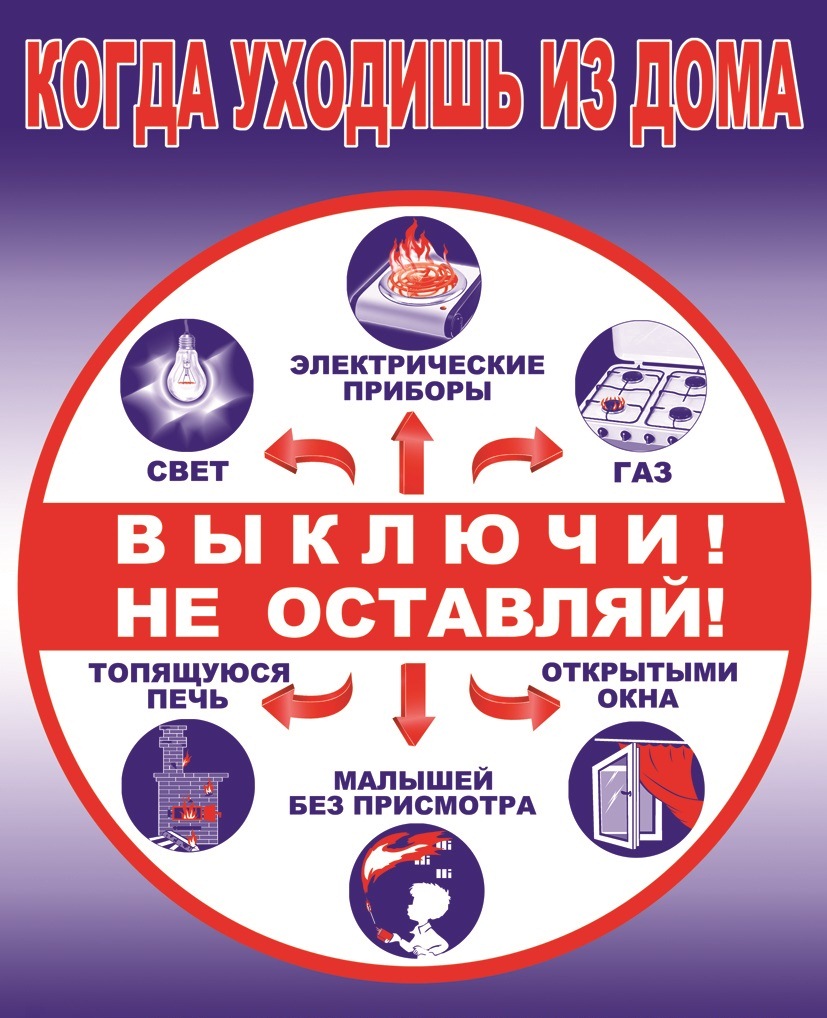 Телефон пожарной охраны – 01 и 101Телефон Единой дежурной диспетчерской службы г. Ейска: 8 (86132)7-05-98 (051)